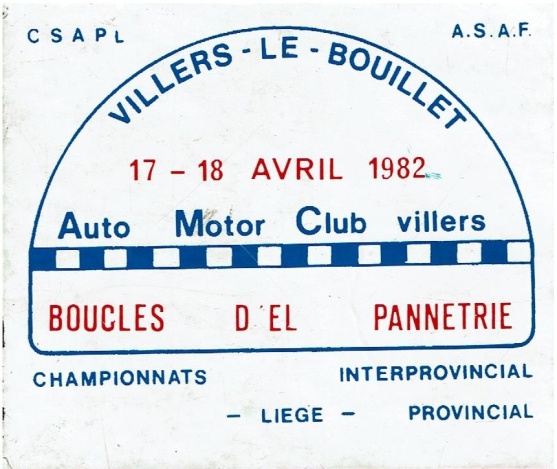 Digest de l’épreuve8e édition     -     17 & 18 avril 1982Eligibilité :	Championnat Interprovincial A.S.A.F. 		Championnat provincial Liégeois (CSAPL) Parcours :	5 étapes spéciales à parcourir 4 fois pour un total de 137,200 km		ES1 : Fize-Fontaine (SHOW)					  9,100 kmES2 : Villers-le-Bouillet (hameau de Halbossart)		  4,150 km		ES3 : Fumal - Wanzoul					  6,900 km		ES4 : Vaux-et-Borset (SHOW)					  7,700 kmES5 : Warnant-Dreye (jump)					  6,450 kmNombre d’engagés : 144Nombre à l’arrivée : 82Classements :	Général	1   REGINSTER Thierry   -   DEROCHELEE Thierry	OPEL Kadett GTE		2   WINTGENS Gérald   -   DUBOURG Lucien		PORSCHE Carrerra		3   PERCEVAL Alain   -   BLANCVALET Jean-Loup	FORD Escort RS 2000		4   RORIFE Robert   -   DESIROTTE Michelle		OPEL Kadett GTE		5   DEN TANDT Emil   -   EICHTEN Walter		OPEL Ascona 2000Classe “A”	1   SCHROYENS Roger   -   BECKERS Robert		OPEL Kadett 1100		2   LISTREZ Francis   -   LISTREZ Daniel		SKODA S100		3   BOSCH Jean   -   BOSCH Francine			FIAT 127 SClasse “B” 	1   BALTUS José   -   HALLEUX Bauduin		DATSUN 100A		2   CASSE Jean-Louis   -   COLLINET Jean		TOYOTA Corolla G II		3   BAIWIR Serge   -   LOUIS André			MAZDA 818Classe “C”	1   MATHY Philippe   -   MATHY Eric			TOYOTA Corolla GT			2   RARY Didier   -   LEGER Yves			TOYOTA Celica 1600		3   FASTRE Patrick   -   MISSAIRE José		AUDI 80 GTClasse « D »	idem général 